Publicado en Berlin, Alemania  el 27/01/2020 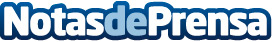 Neutrino Energy: La ciencia neutrinovoltaica está avanzando rápidamenteAmnistía Internacional y otros grupos de derechos humanos, así como organizaciones clave del ámbito medioambiental han afirmado en una declaración que las personas con capacidad de decisión que asisten al Foro Económico Mundial de Davos deben transformar nuestro sistema económico alejándolo de los combustibles fósiles antes de que finalice la década para prevenir el caos climático. El CEO del Neutrino Energy Group, Holger Thorsten Schubart, también asistió en DavosDatos de contacto:Neutrino Energy +49 30 20924013Nota de prensa publicada en: https://www.notasdeprensa.es/neutrino-energy-la-ciencia-neutrinovoltaica Categorias: Internacional Sociedad Ecología Investigación Científica Otras Industrias http://www.notasdeprensa.es